Zastupitelstvo města Prostějova  s c h v a l u j e prodej pozemku p.č. 804/92 – ostatní plocha o výměře 114 m2 v k.ú. Vrahovice kupujícímu, za následujících podmínek: kupní cena bude stanovena ve výši dle znaleckého posudku (cena obvyklá) 160 Kč/m2, tj. celkem ve výši 18.240 Kč, a bude v celé výši zaplacena před podpisem kupní smlouvy, náklady spojené s vypracováním znaleckého posudku a správní poplatek spojený s podáním návrhu na povolení vkladu vlastnického práva do katastru nemovitostí uhradí kupující. Důvodová zpráva:Odbor správy a údržby majetku města Prostějova v rámci nápravy zjištění vyplynulých ze závěrů inventury majetku Statutárního města Prostějova oslovil uživatele, s výzvou k majetkoprávnímu dořešení užívání pozemku p.č. 804/92 o výměře 114 m2 v k.ú. Vrahovice. Předmětný pozemek je součástí zahrady na pozemku p.č. 809/7 v k.ú. Vrahovice u rodinného domu č.p. 791 na pozemku st.p.č. 1161 v k.ú. Vrahovice, v ulici Kpt. Nálepky ve vlastnictví soukromé osoby. Jedná se o historickou záležitost, neboť dle dostupných dokladů, které následně byly předloženy  Odboru správy a údržby majetku města, byl někdy v letech 1975 a 1976  v rámci přípravy výstavby bytových domů na sídlišti Svornosti ve Vrahovicích od rodičů kupujících, vykoupena část tehdejšího pozemku ve zjednodušené evidenci – parcely původ Pozemkový katastr p.č. 809/11 v k.ú. Vrahovice. Podle návrhu rozhodnutí o umístění stavby „2 x 29 b.j. na sídlišti Svornosti“ se však zjistilo, že nebude nutné využít celou vykoupenou část pozemku p.č. 809/11 v k.ú. Vrahovice a také to, že by došlo k nevhodnému lomení severní hranice pozemku p.č. 809/10 v k.ú. Vrahovice a pozemku p.č. 809/27 v k.ú. Vrahovice (dnes pozemek p.č. 809/7 v k.ú. Vrahovice), který tehdy byl ve soukromém vlastnictví  Proto soukromé osoby požádaly o úpravu hranice pozemku p.č. 809/7 v k.ú. Vrahovice tak, aby severní hranice tohoto pozemku byla v úrovni severní hranice pozemku p.č. 809/10 v k.ú. Vrahovice. Dne 09.08.1976 bylo vydáno Městským národním výborem v Prostějově územní rozhodnutím na úpravu hranice pozemků p.č. 809/7 a p.č. 809/2, oba v k.ú. Vrahovice. V tomto rozhodnutí byly stanoveny podmínky pro posunutí hranice pozemku p.č. 809/7 v k.ú. Vrahovice o 7 m na úroveň severní hranice pozemku p.č. 809/10 v k.ú. Vrahovice. V souladu s tímto rozhodnutím došlo zřejmě v minulosti k oplocení pozemku, ale následně nebyl ze strany soukromých osob učiněn další krok, na jehož základě by jim byl pozemek přidělen do osobního užívání, které by se následně ke dni 01.01.1992 změnilo na právo vlastnické. Vlastníkem předmětného pozemku p.č. 804/92 v k.ú. Vrahovice je tedy dle údajů vedených v katastru nemovitostí Statutární město Prostějov, byť je pozemek zřejmě dlouhodobě fakticky užíván jako součást zahrady u rodinného domu na ul. Kpt. Nálepky 1a v Prostějově. Užívání předmětného pozemku Statutárního města Prostějova soukromými osobami  bylo ze strany Odboru správy a údržby majetku města navrženo řešit buď formou pronájmu nebo formou prodeje. Uživatelé  následně požádali o odprodej předmětného pozemku. Záležitost je řešena pod sp.zn. OSUMM 62/2016.  Odbor územního plánování a památkové péče Magistrátu města Prostějova, oddělení územního plánování, obdržel dne 09. 02. 2016 žádost o vyjádření k možnosti prodeje pozemku p.č. 804/92 v katastrálním území Vrahovice.K žádosti sdělujeme následující:Pozemek se nachází dle platného územního plánu Prostějov v ploše smíšené obytné (SX) plocha č. 0832, ve stabilizovaném území. Tyto plochy jsou určeny pro pozemky rodinných domů; pozemky bytových domů; pozemky staveb a zařízení polyfunkčních domů určených pro bydlení a občanské vybavení.Podrobnější informace k hlavnímu, podmíněně přípustnému a nepřípustnému využití naleznete v příloze a v textové části platného Územního plánu Prostějov, který je uložen na Magistrátu města Prostějova, stavebním úřadu, oddělení územního plánování, a také je dostupný na webových stránkách města – www.prostejov.eu/up.Prodej pozemku řeší nápravu nedostatků vzniklých v minulosti. Prodejem řešeného pozemku p.č. 804/92 se sjednotí severní hranice pozemku s okolní zástavbou. Proto Odbor územního plánování a památkové péče Magistrátu města Prostějova, oddělení územního plánování, nemá námitek k záměru prodat pozemek p.č. 804/92 v katastrálním území Vrahovice, majitelům rodinného domu Kpt. Nálepky č.p. 791.Odbor životního prostředí obdržel žádost o vyjádření k řešení nedostatků z provedené inventury pozemků. Jedná se o pozemek Statutárního města Prostějova p.č. 804/92 v k.ú. Vrahovice o výměře 114 m². Pozemek je zaplocen a užíván. Odbor životního prostředí nemá námitek k navrženému majetkoprávnímu řešení formou odprodeje pozemku do vlastnictví soukromých osob.Komise pro rozvoj města a podporu podnikání ve svém stanovisku ze dne 12.04.2016 doporučuje Radě města prodej předmětného pozemku.Osadní výbor Vrahovice a Čechůvky projednal předmětnou záležitost dne 08.03.2016 a souhlasí s prodejem předmětného pozemku, který byl nedopatřením ponechán v majetku města.Rada města Prostějova na své schůzi konané dne 10.05.2016 usnesením č. 6483 vyhlásila záměr prodeje pozemku p.č. 804/92 – ostatní plocha o výměře 114 m2 v k.ú. Vrahovice za následujících podmínek: a)	kupní cena bude stanovena ve výši minimálně dle znaleckého posudku (cena obvyklá) a bude v celé výši zaplacena před podpisem kupní smlouvy,b) 	náklady spojené s vypracováním znaleckého posudku a správní poplatek spojený s podáním návrhu na povolení vkladu vlastnického práva do katastru nemovitostí uhradí kupující.Záměr prodeje předmětného pozemku byl v souladu s příslušnými ustanoveními zákona č. 128/2000 Sb., o obcích (obecní zřízení), ve znění pozdějších předpisů, zveřejněn vyvěšením na úřední desce Magistrátu města Prostějova a způsobem umožňujícím dálkový přístup po zákonem stanovenou dobu. K vyhlášenému záměru se nikdo jiný nepřihlásil.Souhlasy ke zpracování osobních údajů dle zákona č. 101/2000 Sb., o ochraně osobních údajů a o změně některých zákonů, ve znění pozdějších předpisů, byly uděleny a jsou založeny ve spise.Odbor správy a údržby majetku města nemá námitek ke schválení prodeje pozemku p.č. 804/92 v k.ú. Vrahovice, za podmínek dle návrhu usnesení.Kupující  nejsou dlužníky Statutárního města Prostějova.Materiál byl předložen k projednání na schůzi Finančního výboru dne 29.08.2016. Osobní údaje fyzických osob jsou z textu vyjmuty v souladu s příslušnými ustanoveními zákona č.101/2000 Sb., o ochraně osobních údajů a o změně některých zákonů, ve znění pozdějších předpisů. Úplné znění materiálu je v souladu s příslušnými ustanoveními zákona č. 128/2000 Sb., o obcích (obecní zřízení), ve znění pozdějších předpisů k nahlédnutí na Magistrátu města Prostějova.Přílohy: situační mapa Odstraněno z důvodu osobní ochrany údajů:        -  snímek pozemkové mapy z 26.07.1976 - žádost o úpravu územního rozhodnutí z 13.07.1976       -   Územní rozhodnutí vydané Odborem ÚPA MěstNV v Prostějově dne 09.08.1976V Prostějově dne 22.08.2016Osoba odpovědná za správnost: 	Mgr. Libor Vojtek,	vedoucí Odboru SÚMM, v. r. Zpracoval:  Jiří Grygar, odborný referent oddělení nakládání s majetkem města Odboru SÚMM, v. r. 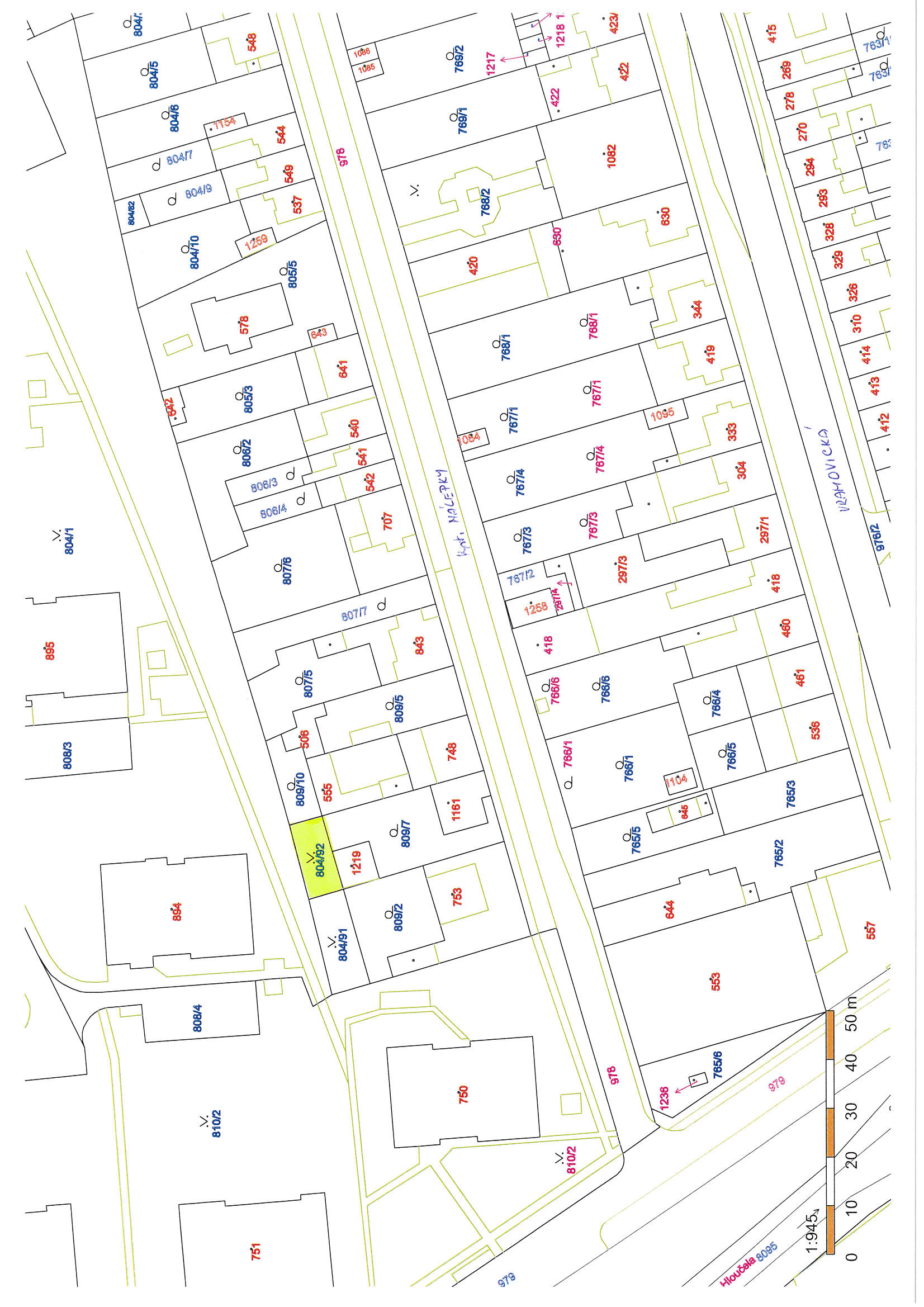 MATERIÁLMATERIÁLčíslo: pro zasedání  pro zasedání  pro zasedání  pro zasedání  Zastupitelstva města Prostějova konané dne 05.09.2016Zastupitelstva města Prostějova konané dne 05.09.2016Zastupitelstva města Prostějova konané dne 05.09.2016Zastupitelstva města Prostějova konané dne 05.09.2016Název materiálu:Schválení prodeje pozemku p.č. 804/92 v k.ú. VrahoviceSchválení prodeje pozemku p.č. 804/92 v k.ú. VrahoviceSchválení prodeje pozemku p.č. 804/92 v k.ú. VrahovicePředkládá:Rada města ProstějovaRada města ProstějovaRada města ProstějovaMgr. Jiří Pospíšil, náměstek primátorky, v. r. Mgr. Jiří Pospíšil, náměstek primátorky, v. r. Mgr. Jiří Pospíšil, náměstek primátorky, v. r. Návrh usnesení:Návrh usnesení:Návrh usnesení:Návrh usnesení:Odbor rozvoje a investic MMPv posoudil uvedenou žádost a sděluje, že pracovníci odboru vzhledem k uvedeným skutečnostem v podané žádosti nemají námitky k navrženému majetkoprávnímu řešení.